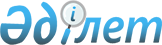 О внесении изменения в приказ Министра юстиции Республики Казахстан от 19 марта 2020 года № 105 "Об утверждении Правил оказания государственной услуги "Аккредитация организаций, управляющих имущественными правами на коллективной основе"Приказ Министра юстиции Республики Казахстан от 31 августа 2022 года № 725. Зарегистрирован в Министерстве юстиции Республики Казахстан 1 сентября 2022 года № 29349
      ПРИКАЗЫВАЮ:
      1. В приказ Министра юстиции Республики Казахстан от 19 марта 2020 года № 105 "Об утверждении Правил оказания государственной услуги "Аккредитация организаций, управляющих имущественными правами на коллективной основе" (зарегистрирован в Реестре государственной регистрации нормативных правовых актов № 20153) внести следующее изменение:
      в Правилах оказания государственной услуги "Аккредитация организаций, управляющих имущественными правами на коллективной основе", утвержденных указанным приказом:
      пункт 9 изложить в следующей редакции: 
      "9. Основаниями для отказа в оказании государственной услуги, являются:
      1) непредставление документов, установленных законодательством Республики Казахстан;
      2) неполнота сведений, содержащихся в представленных документах;
      3) привлечение к административной ответственности за воспрепятствование должностным лицам органов государственного контроля и надзора в выполнении ими служебных обязанностей, а также невыполнение постановлений, предписаний и иных требований;
      4) невыполнение и (или) ненадлежащее исполнение организацией обязанностей, предусмотренных статьей 46 Закона Республики Казахстан "Об авторском праве и смежных правах" (далее – Закон).
      В случае принятия услугодателем решения об отказе в аккредитации в связи с невыполнением и (или) ненадлежащим исполнением организацией обязанностей, предусмотренных статьей 46 Закона, организация не вправе получить свидетельство об аккредитации на осуществление деятельности в сферах коллективного управления, установленных пунктом 3 статьи 43 Закона, в течение двух лет с даты принятия услугодателем решения об отказе в аккредитации.
      При оказании государственной услуги посредством государственной информационной системы разрешений и уведомлений данные о стадии оказания государственной услуги поступают в автоматическом режиме в информационную систему мониторинга оказания государственных услуг.".
      2. Департаменту по правам интеллектуальной собственности Министерства юстиции Республики Казахстан в установленном законодательством Республики Казахстан порядке обеспечить:
      1) государственную регистрацию настоящего приказа;
      2) размещение настоящего приказа на официальном интернет-ресурсе Министерства юстиции Республики Казахстан.
      3. Контроль за исполнением настоящего приказа возложить на курирующего вице-министра юстиции Республики Казахстан.
      4. Настоящий приказ вводится в действие по истечении десяти календарных дней после дня его первого официального опубликования.
      "СОГЛАСОВАНО"Министерство цифрового развития, инновацийи аэрокосмической промышленностиРеспублики Казахстан
					© 2012. РГП на ПХВ «Институт законодательства и правовой информации Республики Казахстан» Министерства юстиции Республики Казахстан
				
      Министр юстицииРеспублики Казахстан

К. Мусин
